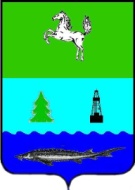 ДУМАПАРАБЕЛЬСКОГО РАЙОНАТОМСКОЙ ОБЛАСТИРЕШЕНИЕ21.03.2019										                            № 04О  внесении   изменений и дополнений в Положение«О бюджетном процессе в муниципальном образовании Парабельский район»В соответствии со статьей 9 Бюджетного кодекса Российской Федерации, в связи с совершенствованием бюджетного процесса, в  целях приведения Положения «О бюджетном процессе в муниципальном образовании Парабельский район»  в соответствие с нормами  действующего законодательства, ДУМА   РЕШИЛА:1. Внести в Положение «О бюджетном процессе в муниципальном образовании Парабельский район», утвержденное решением Думы Парабельского района  от 26.05.2011 №19 (в редакции решений Думы Парабельского района от 27.10.2011 г. № 47, от 18.04.2013 г. № 15, 24.10.2013 г. № 46, от 27.03.2014 г. №11, от 19.11.2015г. №07, от 27.04.2016 г. № 14, от 22.12.2016 г. №46, от 21.09.2017г. №29, от 16.11.2017 г. № 41, от 24.05.2018 г. № 13) следующие изменения:часть четвертую статьи 23 признать утратившей силу;в подпункте первом части первой статьи 34 слова «более чем на 10 процентов» исключить;часть вторую статьи 42 дополнить абзацем третьим следующего содержания:«МКУ ОУФ – ФО администрации Парабельского района  Томской  области направляет  финансовому органу сельского поселения,   бюджету   которого   предоставляются межбюджетные  трансферты,  уведомления  о  предоставлении  субсидий, субвенций,  иных межбюджетных трансфертов,  имеющих целевое  назначение, по форме, установленной Министерством финансов Российской Федерации»;в части четвертой статьи 45:1.4.1.  абзац  второй  изложить в новой редакции:«Принятие главным администратором средств районного бюджета решения о наличии (об отсутствии) потребности в указанных в абзаце первом настоящей части межбюджетных трансфертах, не использованных в отчетном финансовом году, а также их возврат в бюджет, которому они были ранее предоставлены при принятии решения о наличии в них потребности осуществляются не позднее 30 рабочих дней со дня поступления указанных средств в бюджет из которого они были предоставлены, в соответствии с отчетом о расходах соответствующего бюджета, источником финансового обеспечения которых являются указанные межбюджетные трансферты, сформированным и представленным в порядке, установленном главным администратором средств районного бюджета.»;1.4.2. в абзаце третьем слова «бюджетных средств» заменить словами «средств районного бюджета»;1.4.3. в абзаце четвертом слова «районного бюджета» заменить словами «соответствующего бюджета»;2.   Настоящее решение вступает в силу со дня подписания, и распространяет свое действие на правоотношения возникающие с 01 января 2019 года.3. 	Контроль за исполнением возложить на правовую комиссию (А.П. Ёлкин).Председатель Думы		                        				           	Г.Д. АминовГлава района                                                                                           		А.Л.  Карлов     